30 Ideas to Get Movin’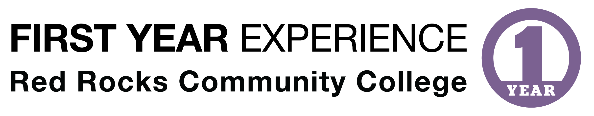 Use the RRCC Student Rec Center – it’s free for enrolled students Get comfortable – proper clothing and shoesStart slowly – listen to your body, don’t try too much too soon Determine your body clock – morning vs evening activity?Change up your routine – consider a variety of activitiesMake working out a priority – schedule itTrack your progress – keep a journal of the activity / durationGrab a friend for supportPlay with your kids or go to the parkGet fresh air – alfresco workouts show better mood boostsStand up and/or move around while on the phone Park away from buildings for extra stepsTake the stairs rather than the elevatorCleaning, gardening, mowing, shoveling, and raking all add up!Add music to your motionCarry grocery bags rather than using a cartDo sit ups/push ups and/or use an stretch band during TV commercialsStrive for 10 minute blocks of activity 3x a day = 30 minutesSet a goal – ex. number of minutes or number of miles Think enjoyment, not exhaustion – hike, frisbee, etc.Join campus intramurals or a local recreation league for team activitiesWhen standing in a line, tense then relax musclesGo for a walk after one of your daily mealsGet inspired by others who have experienced benefitsWalk as you talk with colleagues and friends at work / schoolDownload free or low cost appsCheck out YouTube or other media for free videos to watchInvest in electronic devices to monitor your fitness activities and goalsDon’t compare yourself to othersThink about “friendly” competition with othersOther?NOTE: If you have concerns or questions, see a professional first to assess your level of health. You are welcome to check with RRCC’s Medical Clinic!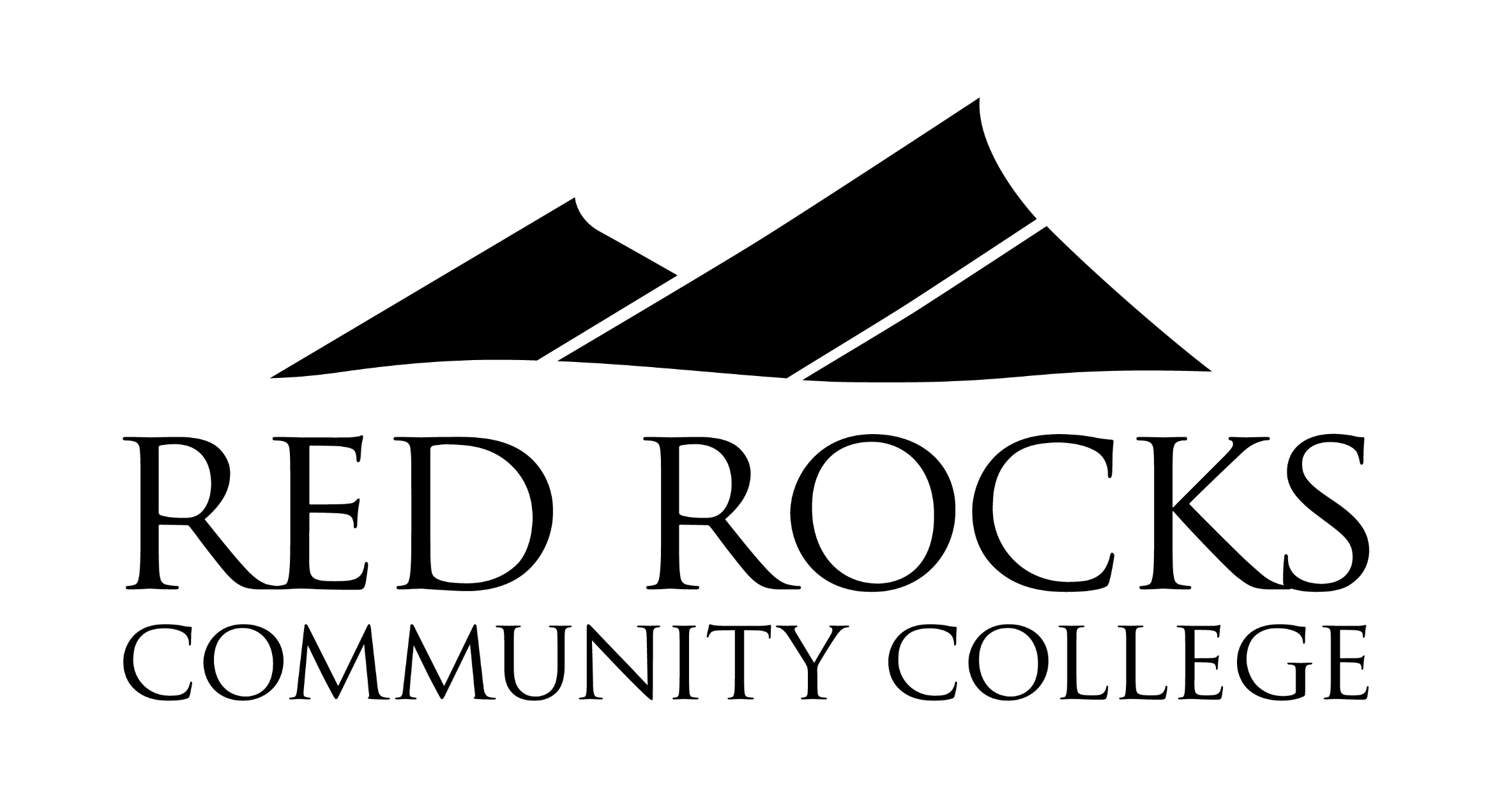 Dana Kobold | dana.kobold@rrcc.edu | 303.914.6176 | rrcc.edu/first-year-experienceHandout info researched and created by Dana Kobold, FYE Coordinator (Revised SP 19)